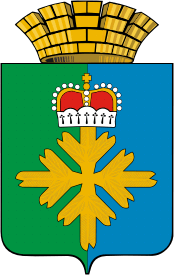 ПОСТАНОВЛЕНИЕАДМИНИСТРАЦИИ ГОРОДСКОГО ОКРУГА ПЕЛЫМот 10.05.2017 № 139п. Пелым О внедрении Стандарта «Открытый муниципалитет Свердловской области» на территории  городского округа ПелымВ соответствии с Указом Президента Российской Федерации от 07.05.2012 № 601 «Об основных направлениях совершенствования системы государственного управления», протоколом от 04.03.2016 № 16 заседания рабочей группы от 26.02.2016 г по мониторингу достижения на территории Свердловской области целевых показателей социально- экономического развития, установленных Указом Президента Российской Федерации от 07.05.2012 № 601 «Об основных направлениях совершенствования системы государственного управления», Концепции открытости федеральных органов исполнительной власти, утвержденной распоряжением Правительства Российской Федерации от 30.01.2014 г. № 93-Р, Методических рекомендаций по реализации принципов открытости в федеральных органах исполнительной власти, утвержденных протоколом заочного голосования Правительственной комиссии по координации деятельности открытого Правительства от 26.12.2013 № АМ-П36-89пр., Стандартом «открытый муниципалитет Свердловской области», руководствуясь статьей 31 Устава городского округа Пелым,  администрация городского округа ПелымПОСТАНОВЛЯЕТ:1. Администрации городского округа Пелым организовать работу по внедрению Стандарта «Открытый муниципалитет Свердловской области» на территории городского округа Пелым (прилагается).срок: до 30 июня 2017 года;2. Специалисту по организационной работе администрации городского округа Пелым усилить работу по популяризации официального сайта городского округа Пелым среди граждан и организаций, в том числе с использованием средств массовой информации. срок: декабрь 2017 года;3. Опубликовать настоящее постановление в информационной газете «Пелымский Вестник» и разместить на официальном сайте городского округа Пелым информационно-телекоммуникационной сети «Интернет».4. Контроль за исполнением настоящего постановления возложить на заместителя главы администрации городского округа Пелым Е.А. Смертину.Глава городского округа Пелым                                                              Ш.Т. АлиевСтандарт «Открытый муниципалитет Свердловской области» на территории  городского округа ПелымСтандарт «Открытый муниципалитет» направлен на повышение эффективности и результативности приоритетных мероприятий по совершенствованию системы государственного и муниципального  управления, определенных Указом Президента Российской Федерации от 07.05.2012 № 601 «Об основных направлениях совершенствования системы государственного управления».	Это механизм открытости органов местного самоуправления городского округа Пелым для населения и организаций. Цель внедрения Стандарта «Открытый муниципалитет Свердловской области» на территории  городского округа Пелым:	– увеличить рост удовлетворенности граждан качеством муниципального управления;	– расширить возможности непосредственного участия гражданского общества в процессах разработки и экспертизы принятия решений, касающихся городского округа Пелым;	- повысить прозрачность органов местного самоуправления для жителей городского округа Пелым;	– развить механизмы общественного контроля за деятельностью органов местного самоуправления городского округа Пелым;	– повысить уровень жизни населения и устойчивого социально-экономического развития городского округа Пелым.Информирование граждан о работе органа местного самоуправления городского округа ПелымИнформирование граждан о работе органа местного самоуправления городского округа Пелым производится следующими методами: • опубликование в сети Интернет на официальном сайте органа местного самоуправления городского округа Пелым;• организация публикаций в печатных СМИ;• трансляции по телевидению;• специализированные наглядные печатные материалы;• личные встречи представителей органа местного самоуправления; • конференции, круглые столы;• справочная работа и организация обратной связи.Основными принципами информирования населения должны стать оперативность, ответственность и достоверность. Задачами информирования граждан являются: а)формирование общественного мнения об органе местного самоуправления городского округа Пелым; б) информирование о деятельности органа местного самоуправления городского округа Пелым; в) анализ общественной реакции на деятельность органа местного самоуправления городского округа Пелым; г) минимизация последствий репутационного кризиса; д) мониторинг СМИ и информационного поля.Размещение на официальном сайте в сети Интернет информациив рамках деятельности органов местного самоуправления городского округа ПелымНа официальном сайте органа местного самоуправления Муниципального образования городского округа Пелым http://go.pelym-adm.info размещается информация в рамках его деятельности в соответствии со статьей 10-14 Федерального закона от 09.02.2009 № 8-ФЗ «Об обеспечении доступа к информации о деятельности государственных органов и органов местного самоуправления» (далее - Федеральный закон от 09.02.2009 № 8-ФЗ). При раскрытии информации о своей деятельности в целях обеспечения доступности, простоты и визуализации представления и понятности восприятия информация представлена  в интерактивном режиме, наглядно и понятно для широкого круга граждан, использована система гиперссылок на соответствующие документы. В целях реализации доступности для инвалидов по зрению предусмотрена версия для слабовидящих.Механизмы открытости муниципального управленияПриложение к постановлению администрациигородского округа Пелым от 10.05.2017 № 139№ п/пРаздел стандарта (механизм открытости)Краткая характеристика раздела Стандарта «Открытый муниципалитет Свердловской области» *Ответственный исполнитель реализации раздела стандартаИтог реализации раздела стандартаОтветственный за размещение итога реализации разделана сайте1Оценка эффективности деятельности руководителейКлючевые аспекты проведения оценки эффективности деятельности руководителей органов местного самоуправления и обслуживающих организаций закреплены Указом Губернатора Свердловской области от 21.04.2014 № 202-УГ по аналогии с федеральным законодательством. Субъектами оценки эффективности деятельности являются руководители органов местного самоуправления, в частности: – главы муниципальных образований;– главы местных администраций;– председатели представительных органов муниципальных образований; – руководители унитарных предприятий и учреждений, осуществляющих оказание услуг населению в сфере установленных критериев.Критерии оценки эффективности – это удовлетворенность населения:1) организацией транспортного обслуживания в муниципальном образовании;2) качеством автомобильных дорог в муниципальном образовании;3) жилищно-коммунальными услугами (уровнем организации теплоснабжения, в том числе снабжения населения топливом, водоснабжения, электро- и газоснабжения).В дополнение к деятельности в сфере установленных критериев необходимо повышение открытости муниципального управления, налаживание взаимодействия с общественными организациями и гражданамиЗаместитель Главы Администрации по вопросам ЖКХ, строительства, энергетики;Специалист I категории (по ЖКХ, энергетике), Специалист I категории (по управлению имуществом, казне).Размещение на официальном сайте муниципального образования городского округа Пелым баннера со ссылкой на модуль «Соцопросы» на портале «Открытое Правительство Свердловской области»Д.В. Арефьев2Общественное обсуждение принимаемых управленческих решений, других социально значимых вопросовПубличное обсуждение может проводиться как в сети Интернет на официальном сайте органа местного самоуправления, так и в очной форме на собраниях, конференциях граждан, в виде опросов, иных формах, не противоречащих законодательству Российской Федерации, Свердловской области, муниципального образования.Непосредственное осуществление населением местного самоуправления и участие населения в осуществлении местного самоуправления основываются на принципах законности, добровольности.В соответствии со статьей 13 Федерального закона от 28.06.2014 № 172-ФЗ «О стратегическом планировании в Российской Федерации» общественному обсуждению подлежат также проекты документов стратегического планирования (в том числе муниципальных программ). Форма, порядок и сроки проведения такого обсуждения определяются органом местного самоуправления. Наиболее распространенным и эффективным является общественное обсуждение на официальном сайте органа местного самоуправления.Одним из инструментов является публичная декларация целей и задач органа, разрабатывается в виде плана деятельности, в котором определены конкретные цели и мероприятия на ближайший календарный год с указанием приоритетных, подлежащих реализации в первую очередь мероприятий, в том числе, в рамках уже принятых планов и программ, а также предусмотрены индикаторы достижения целей. В публичной декларации должно содержаться несколько ключевых целей (3–5) с указанием конкретных ожидаемых результатов. При этом все цели, задачи и индикаторы измерения должны иметь социальную направленность и сформулированы на понятном и доступном для граждан языке. Предоставление отчета об исполнении публичной декларации на основании целевых показателей по итогам года, в том числе на заседание общественной палаты (совета) и на официальном сайте органа местного самоуправления при условии выполнения мероприятий может способствовать повышению удовлетворённости граждан деятельностью руководителяЗаместитель Главы Администрации по вопросам ЖКХ, строительства, энергетики;Заместитель Главы Администрации по социальным вопросам;Заместитель Главы Администрации по экономике и финансовым вопросам, Начальник экономико правового отдела На официальном сайте муниципального образования городского округа Пелым » в разделе «Общественное обсуждение» размещаются стратегии, концепции, разрабатываемые органом, управленческие решения социальной направленности, по которым необходима позиция граждан, указываются сроки проведения общественного обсуждения (рекомендуемый срок – 1 месяц) и адрес электронной почты для направления предложений. Может быть указан иной способ направления предложений и дополнительные комментарии по сути проект акта. По окончании общественного обсуждения проект переходит в состояние «Обсуждение завершено», адрес и сроки рекомендуется удалить, а разместить отчет о проведенном общественном обсуждении.Проекты актов, по которым проведено обсуждение, рекомендуется удалять с официального сайта по истечении года.Публичная декларация обсуждается на официальном сайте органа местного самоуправления, здесь указывается адрес электронной почты или другой способ направления предложений и замечаний к проекту, а также сроки их приема. По окончании общественного обсуждения здесь размещается отчет о его результатах, итоговая редакция обсуждаемого проекта.По мере утверждения публичная декларация размещается в разделе «Деятельность» либо 
«О муниципальном образовании». 
По итогам года размещается отчет об исполнении публичной декларацииД.В. Арефьев 3Оценка регулирующего воздействия проектов нормативных правовых актов и экспертиза нормативных правовых актов Оценка регулирующего воздействия (далее – ОРВ) проводится по проектам нормативных правовых актов, затрагивающим вопросы осуществления предпринимательской и инвестиционной детальности.Экспертиза проводится по действующим нормативным правовым актам, затрагивающим вопросы осуществления предпринимательской и инвестиционной детальности.Часть 2 статьи 10 Закона Свердловской области от 14.07.2014 № 74-ОЗ «Об оценке регулирующего воздействия проектов нормативных правовых актов Свердловской области и проектов муниципальных нормативных правовых актов и экспертизе нормативных правовых актов Свердловской Области и муниципальных нормативных правовых актов» содержит обязательные положения, на основе которых должны строиться процедуры в муниципальном образовании.В органе местного самоуправления нормативно определено подразделение, уполномоченное в сфере ОРВ, которое организует работу по развитию механизма, принимает меры для повышения качества процедур, осуществляет иные полномочия, возложенные нормативным правовым актом органа.ОРВ имеет следующие этапы:– подготовка уведомления (пояснительной записки, сводного отчета) с приведением необходимых оценок по новому регулированию;– размещение на официальном сайте и проведение публичных консультаций;– подготовка и размещение на официальном сайте заключения об ОРВ;– может быть предусмотрен этап экспертизы уполномоченным органом, итогом которой является экспертное заключение, которое также подлежит размещению на сайте.В случае возникших разногласий по учету/отклонению поступивших предложений проводится согласительное совещание с представителями бизнес-сообщества.Экспертиза муниципальных нормативных правовых актов, затрагивающих вопросы предпринимательской и инвестиционной деятельности, включает обязательные этапы:– составление плана экспертизы;– публичные консультации;– подготовка заключения о результатах экспертизыЗаместитель Главы Администрации по экономике и финансовым вопросам,Начальник экономико –правового отдела администрации городского округа Пелым Размещение на официальном сайте муниципального образования городского округа Пелым в разделе «Оценка регулирующего воздействия» нормативной базы по ОРВ, проекты актов и прилагаемые к ним документы для проведения публичных консультаций. По окончании публичных консультаций в разделе размещается заключение об ОРВ со сводкой предложений, экспертное заключение (при наличии) и итоговая редакция принятого акта либо решение об отказе в разработке акта 
(с приведением обоснования принятия такого решения), протокол согласительного совещания с информацией о результатах его проведенияД.В. Арефьев 4Взаимодействие органов местного самоуправления с муниципальной общественно политическим советом как субъектами общественного контроля, с референтными группамиОбщественные палаты (советы) муниципальных образований осуществляют общественный контроль в порядке, предусмотренном Федеральным законом от 04 апреля 2005 года № 32-ФЗ «Об Общественной палате Российской Федерации», законами Свердловской области и муниципальными нормативными правовыми актами о соответствующих общественных палатах.Задачами Общественной палаты в рамках взаимодействия с органом местного самоуправления являются:– привлечение граждан и общественных объединений к реализации единой государственной социально-экономической политики в муниципальном образовании; – выработка рекомендаций органу местного самоуправления по вопросам экономического, социального и культурного развития, обеспечения законности, правопорядка, общественной безопасности, защиты прав и свобод граждан, демократических принципов развития гражданского общества; – проведение общественной, в том числе антикоррупционной, экспертизы муниципальных правовых актов и проектов муниципальных правовых актов органа местного самоуправления (далее – общественная экспертиза); – осуществление общественного контроля за соблюдением законодательства Российской Федерации, законодательства Свердловской области и муниципальных нормативных правовых актов органов местного самоуправления (далее – общественный контроль).При органах местного самоуправления могут быть созданы общественные советы. В соответствии со статьей 13 Федерального закона от 21.07.2014  № 212-ФЗ «Об основах общественного контроля в Российской Федерации», общественные советы выполняют консультативно-совещательные функции и участвуют в осуществлении общественного контроля в порядке и формах, которые предусмотрены федеральным и региональным законодательством, положениями об общественных советах.Общественные советы содействуют учету прав и законных интересов общественных объединений, правозащитных, религиозных и иных организаций при общественной оценке деятельности органов местного самоуправления.Члены общественных советов в обязательном порядке входят в состав комиссии по противодействию коррупции, по соблюдению требований к служебному поведению муниципальными служащими и урегулирования конфликтов интересов, конкурсной комиссии для проведения конкурса на замещение вакантной должности муниципальной службы Свердловской области, по проведению аттестации муниципальных служащих, а также комиссии и иных рабочих органов, создаваемых органом местного самоуправления по вопросам закупок товаров, работ и услуг для обеспечения муниципальных нужд».Органы местного самоуправления, государственные и муниципальные организации, иные органы и организации, осуществляющие отдельные публичные полномочия, при осуществлении общественного контроля обязаны:1) предоставлять субъектам общественного контроля информацию о своей деятельности, представляющей общественный интерес;2) рассматривать направленные им запросы субъектов общественного контроля в порядке и сроки, которые установлены законодательством Российской Федерации, предоставлять запрашиваемую информацию, за исключением информации, содержащей сведения, составляющие государственную тайну, сведения о персональных данных, и информации, доступ к которой ограничен законодательством;3) рассматривать направленные им итоговые документы, подготовленные по результатам общественного контроля, и, в случае отсутствия обоснованных возражений, учитывать предложения, рекомендации и выводы, содержащиеся в указанных документах, и принимать меры по защите прав и свобод человека и гражданина, прав и законных интересов общественных объединений и иных негосударственных некоммерческих организаций.Взаимодействие субъектов общественного контроля с органами местного самоуправления осуществляется следующим образом. Органы местного самоуправления рассматривают итоговые документы, подготовленные по результатам общественного контроля с целью внедрения предложений, рекомендаций и выводов, содержащихся в этих документах. 
О результатах рассмотрения итоговых документов информируют субъектов общественного контроля не позднее тридцати дней со дня их получения, а в случаях, не терпящих отлагательства, – незамедлительно.3. Референтные группы – «целевые» аудитории по направлениям деятельности органа местного самоуправления. С целью формирования референтных групп рекомендуется:– сформировать направления деятельности органа местного самоуправления социальной направленности;– на официальном сайте разместить объявление о сборе кандидатур в референтные группы по сформированным направлениям деятельности (с приложением формы анкеты, содержащей данные о стаже работы, а также об общественной деятельности). Анкеты должны направляться в установленный срок на электронный адрес, указанный на официальном сайте;– по истечении установленного срока на основании поступивших заявок сформировать состав референтных групп. При необходимости и в спорных ситуациях состав подлежит рассмотрению общественной палатой (общественным советом) при муниципальном образовании.Основной формой работы с референтными группами являются опросы, анкетирование, очные совещания. В соответствии с интересами и потребностями референтных групп рекомендуется формировать специальные механизмы взаимодействия и коммуникацийЗаместитель Главы Администрации по социальным вопросамСоздание на официальном сайте муниципального образования городского округа Пелым раздела «Общественно – политический совет городского округа Пелым»В разделах размещаются документы об образовании (устав, положение, другие), планы заседаний, повестки, итоги, иные документы о работе общественной палаты.Создание на официальном сайте муниципального образования городского округа Пелым раздела «Референтные группы», в котором размещаются:– перечень направлений, по которым функционируют референтные группы;  – анкеты для формирования членов референтных групп;– списки референтных групп (включаются только подписавшие соглашение об использовании персональных данных);– проекты НПА, концепций, стратегий, управленческих решений, подлежащие обсуждению, по направлениям деятельностиД.В. Арефьев 5Повышение качества и доступности муниципальных услугПовышение качества услуг продолжается в части обеспечения доступа к услугам в электронной форме и по принципу «одного окна», сокращения времени ожидания в очереди и получения услуги, уменьшение числа обращения в органы местного самоуправления граждан или организаций для получения одной услуги.Органами местного самоуправления муниципальных образований Свердловской области должна проводиться работа по популяризации предоставления муниципальных услуг в электронном виде и через многофункциональные центры (далее – МФЦ), разъяснения о правилах получения доступа на Единый портал государственных и муниципальных услуг (функций). С целью изучения удовлетворенности граждан качеством предоставления муниципальных услуг на официальном сайте должно проводиться анкетирование, также предоставлены условия для обратной связи и направления предложения/замечания по вопросу предоставления той/или иной муниципальной услугиЗаместитель Главы Администрации по вопросам ЖКХ, строительства, энергетики;Специалист I категории (по ЖКХ, энергетике),Специалист I категории (по управлению имуществом, казне,Специалист I категории (по управлению имуществом),Специалист I категории (по охране окружающей среды и труда),Специалист I  категории (по градостроительству и землеустройству, Специалист I  категории (по имуществу, землеустройству), Специалист I категории (по капитальному ремонту и строительству).Заместитель Главы Администрации по социальным вопросам;Специалист I категории (по культуре, спорту и по делам молодежи), Специалист I  категории (по социальным  вопросам), Ведущий специалист по образованию,Заместитель Главы Администрации по экономике и финансовым вопросам, Начальник экономико правового отделаСпециалист I категории (по муниципальным закупкам, торговле и бытового обслуживания)На официальном сайте муниципального образования городского округа Пелым в разделе «Муниципальные услуги» размещаются:       – административные регламенты (стандарты) муниципальных услуг;– перечни муниципальных услуг, предоставляемых органом местного самоуправления;– другие способы получения муниципальных услуг: в электронном виде (через Единый портал государственных и муниципальных услуг), в многофункциональных центрах предоставления государственных и муниципальных услугД.В. Арефьев 